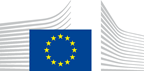 VACANCY NOTICESECONDED NATIONAL EXPERT TO THE EUROPEAN COMMISSION1.	Nature of the tasksThe post is within the Unit in charge of the statistics on income and living conditions, household budget, time use and health surveys and related indicators sets and those of quality of life, as well as crime and gender based violence statistics. The Unit is at the core of the modernisation of social statistics with the implementation of the Regulation of the European Parliament and Council 2019/1700 (establishing a common framework for European statistics relating to persons and households, based on data at individual level collected from samples - social surveys). The latter covers the revised EU-SILC (European Union Statistics on Income and Living Conditions), the HBS (Household Budget Survey), EHIS (European Health Interview Survey) and TUS (Time Use Survey). In particular, the revised EU-SILC will cover more and new topics while not increasing burden via modularisation (rotation of subjects covered over years) and will improve dramatically the timeliness and precision requirements (regional dimension) of the data. Under the responsibility of the Head of Unit and the team leader and together with other team members, the expert will be in charge of the implementation, industrialization, standardisation and high quality, including timeliness and sustainability, of the methodology of statistics relating to income, poverty and social exclusion. Functions and duties include tasks of maintaining and improving the methodology of EU-SILC, for which microdata from surveyed households and their members are provided by EU Member States to Eurostat. EU-SILC is the main source of comparable statistics on living conditions, poverty and social exclusion as well as income distribution in Europe and provide data for main target indicators of related EU policies, e.g. the EU-2020 Strategy and the European Pillar of Social Rights. A special focus will be on ensuring a successful implementation of the revision of EU-SILC under Regulation 2019/1700 from 2021 data collection onwards in the EU Member States.The activities of the jobholder, under the supervision of the team leader and in coordination with other team and Unit members, will include:Answering further methodological and technical issues for the implementation of the revised EU-SILC data collection, transmission, processing and dissemination, involving data producers whenever necessary and taking into account quality requirementsAddressing issues raised and developments necessary for EU-SILC in the context of the Covid-19 crisisResponding to methodological users’ queries from, e.g., Commission services, academics, National Statistical Institutes, and promoting EU-SILC ensuring a relevant use of its dataSupporting the preparation of remaining pieces of legislation required for the full implementation of the revised EU-SILC under Regulation 2019/1700Addressing needs for further arising developments of EU-SILC and its indicators, based on users and stakeholders needs, including methodological analysis and testsDeveloping and disseminating further analyses of EU-SILC data, with a view to better using the impressive and high-quality amount of information they containsMonitoring the quality assessment of EU-SILC data provided in the annual quality reports, preparing EU- quality report, further developing quality reporting guidelinesPreparing inputs for and participate in meetings of the Income and Living Conditions Working Group statistics, EU-SILC Task Forces and SILC Best Practices WorkshopsContributing to further activities of the EU-SILC methodology team including relations with other Eurostat and Commission servicesDue to strong synergies across the different domains covered by the Unit, supporting whenever necessary methodological activities for HBS, EHIS and TUS as well as for SILC data provision to microsimulation models.2.	Main qualificationsa) Eligibility criteriaThe following eligibility criteria must be fulfilled by the candidate in order to be seconded to the Commission. Consequently, the candidate who does not fulfil all of these criteria will be automatically eliminated from the selection process.•	Professional experience: at least three years of professional experience in administrative, legal, scientific, technical, advisory or supervisory functions which are equivalent to those of function group AD;•	Seniority: candidates must have at least one year seniority with their employer, that means having worked for an eligible employer as described in Art. 1 of the SNE decision on a permanent or contract basis for at least one year before the secondment; •	Linguistic skills: thorough knowledge of one of the EU languages and a satisfactory knowledge of another EU language to the extent necessary for the performance of the duties. SNE from a third country must produce evidence of a thorough knowledge of one EU language necessary for the performance of his duties.b)	Selection criteriaDiploma - university degree or - professional training or professional experience of an equivalent level  in the field(s) : statistics and/or economics and/or social sciences.Professional experienceAn experience in official social statistics and ideally in SILC, HBS, EHIS, HETUS or similar EU or national households or individuals surveys. Good methodological knowledge is required. Knowledge of the methodology of national accounts and/or some familiarity with statistical softwares (preferably SAS) would be an asset.Language(s) necessary for the performance of dutiesGood command of English; French or German would be an advantage.3.	Submission of applications and selection procedureCandidates should send their application according to the Europass CV format (http://europass.cedefop.europa.eu/en/documents/curriculum-vitae) in English, French or German only to the Permanent Representation / Diplomatic Mission to the EU of their country, which will forward it to the competent services of the Commission within the deadline fixed by the latter. The CV must mention the date of birth and the nationality of the candidate. Not respecting this procedure or deadlines will automatically invalidate the application.Candidates are asked not to add any other documents (such as copy of passport, copy of degrees or certificate of professional experience, etc.). If necessary, these will be requested at a later stage. Candidates will be informed of the follow-up of their application by the unit concerned.4.	Conditions of the secondmentThe secondment will be governed by the Commission Decision C(2008)6866 of 12/11/2008 laying down rules on the secondment to the Commission of national experts and national experts in professional training (SNE Decision).The SNE will remain employed and remunerated by his/her employer during the secondment. He/she will equally remain covered by the national social security system. Unless for cost-free SNE, allowances may be granted by the Commission to SNE fulfilling the conditions provided for in Art. 17 of the SNE decision. During the secondment, SNE are subject to confidentiality, loyalty and absence of conflict of interest obligations, as provided for in Art. 6 and 7 of the SNE Decision.If any document is inexact, incomplete or missing, the application may be cancelled.Staff posted in a European Union Delegation are required to have a security clearance (up to SECRET UE/EU SECRET level according to Commission Decision (EU, Euratom) 2015/444 of 13 March 2015, OJ L 72, 17.03.2015, p. 53).The selected candidate has the obligation to launch the vetting procedure before getting the secondment confirmation.5.	Processing of personal dataThe selection, secondment and termination of the secondment of a national expert requires the Commission (the competent services of DG HR, DG BUDG, PMO and the DG concerned) to process personal data concerning the person to be seconded, under the responsibility of the Head of Unit of DG HR.DDG.B4. The data processing is subject to the SNE Decision as well as the Regulation (EU) 2018/1725. Data is kept by the competent services for 10 years after the secondment (2 years for not selected or not seconded experts).You have specific rights as a ‘data subject’ under Chapter III (Articles 14-25) of Regulation (EU) 2018/1725, in particular the right to access, rectify or erase your personal data and the right to restrict the processing of your personal data. Where applicable, you also have the right to object to the processing or the right to data portability.You can exercise your rights by contacting the Data Controller, or in case of conflict the Data Protection Officer. If necessary, you can also address the European Data Protection Supervisor. Their contact information is given below.Contact informationThe Data ControllerIf you would like to exercise your rights under Regulation (EU) 2018/1725, or if you have comments, questions or concerns, or if you would like to submit a complaint regarding the collection and use of your personal data, please feel free to contact the Data Controller, HR.DDG.B.4, HR-MAIL-B4@ec.europa.eu.The Data Protection Officer (DPO) of the CommissionYou may contact the Data Protection Officer (DATA-PROTECTION-OFFICER@ec.europa.eu) with regard to issues related to the processing of your personal data under Regulation (EU) 2018/1725.The European Data Protection Supervisor (EDPS)You have the right to have recourse (i.e. you can lodge a complaint) to the European Data Protection Supervisor (edps@edps.europa.eu) if you consider that your rights under Regulation (EU) 2018/1725 have been infringed as a result of the processing of your personal data by the Data Controller.To the attention of candidates from third countries: your personal data can be used for necessary checks.Post identification:(DG-DIR-UNIT)ESTAT-F-4Head of Unit:Email address:Telephone:Number of available posts:Suggested taking up duty:Suggested initial duration:Place of secondment:Didier Dupredidier.dupre@ec.europa.eu +352 4301 3503411st quarter 2021 2 years1 Brussels   Luxemburg   Other: ……………..    With allowances                     Cost-freeThis vacancy notice is also open to    the following EFTA countries :
	 Iceland   Liechtenstein   Norway   Switzerland
	 EFTA-EEA In-Kind agreement (Iceland, Liechtenstein, Norway)
    the following third countries:
    the following intergovernmental organisations:This vacancy notice is also open to    the following EFTA countries :
	 Iceland   Liechtenstein   Norway   Switzerland
	 EFTA-EEA In-Kind agreement (Iceland, Liechtenstein, Norway)
    the following third countries:
    the following intergovernmental organisations: